Section 2Structure and Written ExpressionTime: 25 minutes (including the reading of the directions) Now set your clock for 25 minutes.The Structure and Written Expression section is designed to measure your ability to recognize language that is appropriate for standard written English. There are two types of questions in this section, with special directions for each type.StructureDirections: Questions 1–15 are incomplete sentences. Beneath each sentence you will see four words or phrases, marked (A), (B), (C), and (D). Choose the one word or phrase that best completes the sentence. Then, on your answer sheet, find the number of the question and fill in the space that corresponds to the letter of the answer you have chosen.Example I	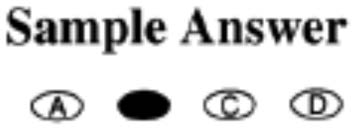 Geysers have often been compared  to volcanoes	both emit hot liquids from belowEarth’s surface.despitebecausein regard toas a result ofThe sentence should read: “Geysers have often been compared to volcanoes because both emit hot liquids from below Earth’s surface.” Therefore, you should choose (B).Example II	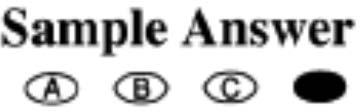 During the early period of ocean navigation,	any need for sophisticated instrumentsand techniques.so that hardlywhen there hardly washardly wasthere was hardlyThe sentence should read: “During the early period of ocean navigation, there was hardly any need for sophisticated instruments and techniques.” Therefore, you should choose (D).NOW BEGIN WORK ON THE QUESTIONS.70	Official Guide to the TOEFL ITP® TestSimple photographic lenses cannot------- sharp, undistorted images over a wide field.to formare formedformingformOf all the factors affecting agricultural yields, weather is the one------- the most.it influences farmersthat influences farmersfarmers that it influenceswhy farmers influence itBeverly Sills,	, assumeddirectorship of the New York City Opera in 1979.be a star sopranowas a star sopranoa star soprano anda star sopranoof tissues is known ashistology.Studying scientificThe scientific studyTo study scientificallyThat is scientific studyingWith the exception of mercury, -------at standard temperature and pressure.the metallic elements are solidwhich is a solid metallic elementmetallic elements being solidsince the metallic elements are solidDehydration is	that a landanimal faces.the often greatest hazardthe greatest often hazardoften the greatest hazardoften the hazard greatestBy tracking the eye of a hurricane, forecasters can determine the speed at which	--.is a storm movinga storm is movingis moving a storma moving stormThe publication of Adventures of Huckleberry Finn helped make Mark Twain one of America’s -------literary figures.most famousthe most famousare most famousand most famousTechnology will play a key role in------- future lifestyles.to shapeshapingshape ofshapedThe computer has dramatically affected	many products aredesigned.is the waythat the waywhich way dothe wayThe early railroads were	theexisting arteries of transportation: roads, turnpikes, and canals and other waterways.those short lines connectedshort lines that connectedconnected by short linesshort connecting linesas a masterpiece, a work ofart must transcend the ideals of the period in which it was created.RanksThe rankingTo be rankedFor being rankedJackie Robinson,	to playbaseball in the major leagues, joined the Brooklyn Dodgers in 1947.the African American who firstthe first African Americanwas the first African Americanthe first and an African American whoDuring the flood of 1927, the Red Cross,	out of emergencyheadquarters in Mississippi, set up temporary shelters for the homeless.operatesis operatinghas operatedoperatingIn bacteria and in other organisms,------- is DNA that provides the genetic information.bothwhichanditSECTION 2 CONTINUES ON THE NEXT PAGE.Written ExpressionDirections: In questions 16–40, each sentence has four underlined words or phrases. The four underlined parts of the sentence are marked (A), (B), (C), and (D). Choose the one underlined word or phrase that must be changed for the sentence to be correct. Then, on your answer sheet, find the number of the question and fill in the space that corresponds to the letter of the answer you have chosen.Example I	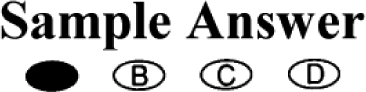 Guppies are sometimes call rainbow fish due to the bright colors of the males.A	B	C	DThe sentence should read: “Guppies are sometimes called rainbow fish due to the bright colors of the males.” Therefore, you should choose (A).Example II	Serving several term in the United States Congress, Shirley Chisholm became a respected A	B	CUnited States politician.DThe sentence should read: “Serving several terms in the United States Congress, Shirley Chisholm became a respected United States politician” Therefore, you should choose (B).NOW BEGIN WORK ON THE QUESTIONS.Twenty to thirty year after a mature forest is cleared away, a nearly impenetrable A	B	Cthicket of trees and shrubs develops.DThe first national park in world, Yellowstone National Park, was established in 1872. A	B	C	DBecause it does not have a blood supply, the cornea takes their oxygen directly from A	B	C	Dthe air.Magnificent mountains and coastal scenery is British Columbia’s chief tourist A	B	C	Dattractions.Scientists at universities are often more involved in theoretical research than in A	B	Cpractically research.DJohn Rosamond Johnson he composed numerous songs, including Lift Every VoiceA	B	Cand Sing, for which his brother, James Weldon Johnson, wrote the words.DNylon, a synthetic material done from a combination of water, air, and a by-product A	Bof coal, was first introduced in 1938.C	DOrnithology, the study of birds, is one of the major scientific fields in which amateursA	Bplay a role in accumulating, researching, and publish data. C	DAnimation is a technique for creativity the illusion of life in inanimate things. A	B	C	DThe nonviolent protest advocated by Dr. Martin Luther King, Jr., proving highlyA	Beffective in an age of expanding television news coverage.C	DOn December 7, 1787, Delaware became a first state to ratify the United A	B	C	DStates Constitution.Nutritionists believe what diet affects how one feels physically and emotionally. A	B	C	DMealii Kalama, creator of over 400 Hawaiian quilts, was granted a National HeritageA	BFellowship in 1985 for herself contributions to folk art.C	DA jetty serves to define and deepen a channel, improve navigate, or protect a harbor. A	B	C	DMinoru Yamasaki achieved a reputation as an architect which works departed fromA	Bthe austerity frequently associated with architecture after the Second World War.C	DChemical research provides information that is useful when the textile industry in theA	B	Cdevelopment of new fabrics.DBecause of its vast tracts of virtually uninhabited northern forest, Canada has one of A	B	Cthe lowest population density in the world.DBromyrite crystals have a diamond-like luster and are usually colorless, but they dark A	B	Cto brown when exposed to light.DStars in our universe vary in temperature, color, bright, size, and mass. A	B	C	DIce is less denser than the liquid from which it is formed. A	B	C	DThe 1983 Nobel Prize in Medicine was awarded to Barbara McClintock for herAexperiments with maize and her discoveries regardless the nature of DNA. B	C	DIn 1866 to 1883, the bison population in North America was reduced from an A	Bestimated 13 million to a few hundred.C	DMost of the damage property attributed to the San Francisco earthquake of 1906 A	B	Cresulted from the fire that followed.DJames Baldwin’s plays and short stories, which are to some degree autobiographical,A	Bestablished them as a leading figure in the United States civil rights movement.C	DThunder can be listened from a maximum distance of about ten miles except under A	B	Cunusual atmospheric conditions.D